<Organisation Name>Cyber Security Manager Role Description [Template]<Document Version & Date>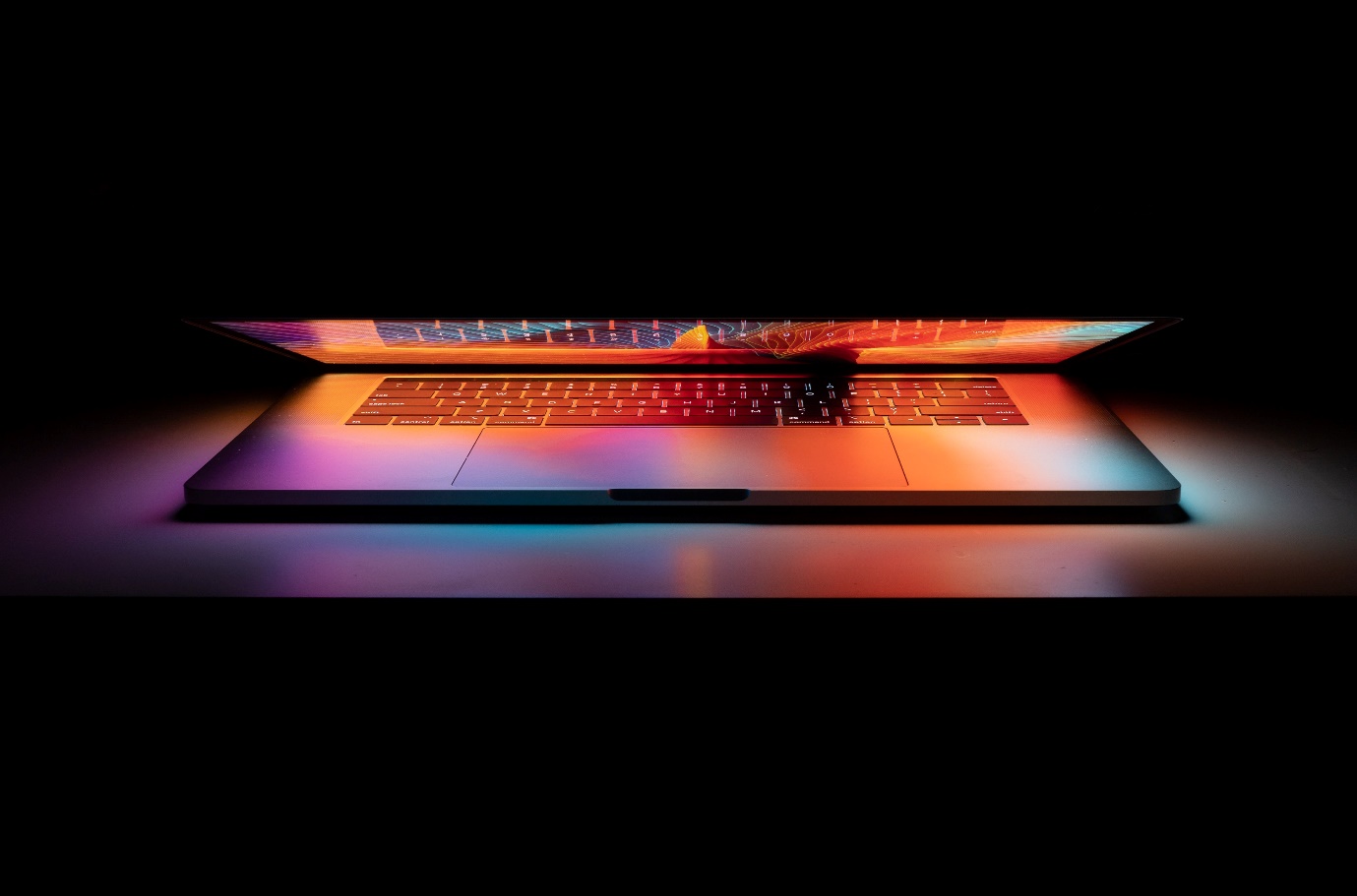 Copyright © 2021 <Organisation Name>This document is based on a template document provided by Real World Technology Solutions.Real World Technology Solutions grants permission for the template document to be modified in any manner <Organisation Name> wishes, provided this acknowledgement remains in place.Document Owner: <Person’s Name>Contact: <Person’s email and/or mobile telephone>How to use this template documentThis is a template document. It contains suggested or recommended content.It is content that can be freely added to, moved, modified, or deleted.Do not feel obliged to use the content as is if it does not suit your organisation.You should read and adopt, adapt or remove, as appropriate!What to do:This document uses generic text for certain items that need to be updated by the organisation. These template text items are formatted in red with angle brackets (e.g. <Organisation Name> representing the organisation’s name), and should be updated to replace the template text with appropriate text specific to the organisation.Using global replace, change <Organisation Name> to the organisation’s nameOn the front page and in the page headers, change the Document Title to remove
“ [Template]” from the title, if presentOn the front page and in the page footers, update the <Document Version & Date> to a new version of this document after your editing, and as you edit it in the future; e.g. V1.5 2025-05-05Edit the document header to include the organisation’s logo, or remove the <Organisation Logo> template textFind any other template text items and update them with the appropriate text for the organisationSometimes <there will be additional usage guidance formatted in blue like this comment> – it provides guidance and a reminder that the content can be freely edited to make it appropriate for your organisationReview all the content and change anything as required to meet the organisation’s requirements and circumstances – sections and text can be modified, moved, deleted or addedUpdate the Contents table after updates by clicking on “Contents” and “Update Table…”; you may occasionally be prompted and can “Update entire table”When ready, delete these instructions on this page and update the Contents againSave the updated documentCyber Security ManagerThis document describes the role of the Cyber Security Manager in <Organisation Name>.OverviewGood Cyber Security is an essential part of how <Organisation Name> works. The person performing the Cyber Security Manager role:Is responsible for the overall cyber security of <Organisation Name>Is the single point of contact for cyber security within <Organisation Name>Ensures that cyber security is uppermost in the minds and actions of our personnel.Responsibilities<This list contains items that are essential for good cyber security, as well as highly recommended items. As always though, add, modify, delete as appropriate for the organisation.>Working with other personnel as needed, the Cyber Security Manager:Stays up-to-date on the evolving landscape of the global cyber security environmentEvaluates and understands global cyber security risks, threats and vulnerabilitiesProvides cyber security awareness training to all organisation personnel, including managementProvides cyber security awareness training to personnel during onboardingAssesses and reviews the <Organisation Name> IT environment to evaluate and understand the specific cyber security risks, threats and vulnerabilities in that environmentCreates and manages Plans to:Regularly perform Risk AssessmentsRespond to cyber security incidentsRecover from cyber security incidentsCommunicate during cyber security incidentsProvide business continuity during cyber security incidentsManages response to and recovery from any cyber security incidentCreates and manages cyber security strategies, policies and processesOversees cyber security audits, whether performed internally or by third-partiesAssesses current technology and suggests possible upgrades or improvementEvaluates the budget and costs associated with relevant technology and associated trainingImplements and oversees technology upgrades, improvements and major changes to the IT environmentEnsures cyber security activities cover physical security, disaster recovery and backupsEnsures cyber security obligations imposed by legislation and regulation are metCommunicates cyber security goals and new programmes effectively within the organisationEnsures <Organisation Management Group Name> is regularly informed of the state of cyber security readiness within the organisation.ReportingThe Cyber Security Manager role reports to <Organisation Management Group Name>.